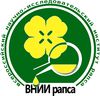 Федеральное государственное бюджетное научное учреждение «Всероссийский научно-исследовательский институт рапса»требуетсянаучный сотрудник отдела селекции и семеноводстваХарактер работы: ПостояннаяДостойный уровень заработной платыОбразование –  высшее по специальности: селекционер, агроном или агрохимик.Социальные гарантии: по ТК РФАдрес: г. Липецк, Боевой проезд, д. 26Телефон: 8(4742) 34-63-61e-mail: vniirapsa@mail.ru